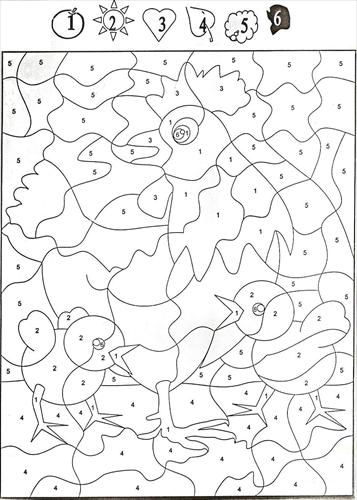 Morela – pomarańczowySłońce - żółtySerce – czerwonyLiść – zielonyChmura - niebieski